Randonnée 
hivernale annuelle 
27 Janvier 2017 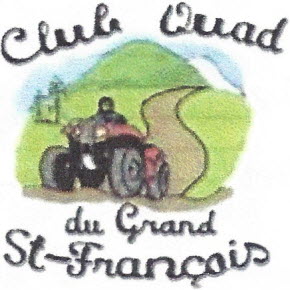 Venez passer une belle après midi avec nous, 
avec une randonnée hivernale dans les beaux 
paysages de notre circuit t Départ de I/OTJ de Saint-Romain vers 12h00 
Inscription 10h30 au coût de 10$/ quad 
Hot-dog surplace avant le départ4! Le tout sera suivi d'un souper spaghetti et 
d'une soirée Coût du souper:12,SO$/adulte 
5$/ par enfant de 12 ans et moins 
Tirage de prix de présence. Billet en pré-vente pour le souper 
Luc Richard 819-582-2441 
Christian Isabel 819-582-2846 Tout membre de la direction du Club Quad 
BIENVENNUE A TOUS 1 _._-~-- ------- 